Fußgänger, Radfahrer, Rollstuhlfahrer, Kinder, Alte im Verkehr in Georgsmarienhütte -  BestandsaufnahmeDer VfM möchte die Situation der oben genannten Personengruppen in GMHütte dokumentieren und bittet um Unterstützung, indem gefährliche Punkte, Situationen usw. dokumentiert und an uns gemeldet werden, z. B.:Funktionstüchtigkeit, Pflegezustand, Sauberkeit von Haltestellen, Fuß- und Radwegen, Querungshilfen, Zebrastreifen u. ä.Zustand der Beleuchtung von Verkehrsanlagen für die genannten ZielgruppenAusschilderungen und Abmarkierungen der Verkehrswege und -anlagenZustand der Einmündungen, Abflachungen und Sicherheitsabstände von Rad- und FußwegenGefährliche Situationen für Radfahrer und Fußgänger (z. B. Löcher in den Wegen, Pflanzen- und Wurzelwuchs, jähe Biegungen)Zu schmale Rad- und FußwegeZugeparkte Rad- und FußwegeFehlende Rad- und Fußwege…..Die entsprechenden Stellen fotografieren, beschreiben und mit Ortsangabe an uns mailen: Beschreibung der Situation: ___________________________________________________

____________________________________________________________________________________________________________________________________________________Orts-/Lagebeschreibung (Ortsteil, Straße …)______________________________________Bitte mit Fotos bis zum 31. Oktober an uns mailen (s.u.)Verkehr für Menschen (VfM)Verein für Georgsmarienhütte, den Südkreis Osnabrück
und die RegionGegründet 2019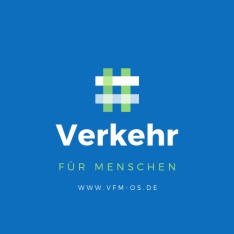 